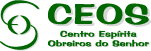 CEOS - 31/01/2017 - 3ª. Feira – RossiQue Jesus nos abençoe.Quando a dor chega como se chamasse a atenção para cuidados anteriormente desprezados, o ser encarnado se rebela. Mas o chamamento chega para avaliar a saúde física que nada mais é do que o resultado da saúde emocional que revela o equilíbrio da máquina maravilhosa do corpo físico que é o objetivo primeiro para a jornada evolutiva. Quem já não tem esse equilíbrio revela a expectativa de tê-lo. Daí aos que o tem, a importância de relembrar os cuidados para com ele. Jesus curou a mente para que o corpo se libertasse das mazelas. E os que não conseguiram assimilar a Sua mensagem, conseguiram a cura aparente, pois a alma ainda estagiava no campo do egoísmo avassalador.Curar a alma, eis o objetivo principal da tarefa espírita e tudo o mais será acrescentado.Vigiando e orando agradeceRossiMensagem recebida pela médium Miltes Apparecida Soares de Carvalho BonnaCEOS - Centro Espírita Obreiros do Senhor - SBCCEOS - 07/02/2017 - 3ª. Feira - RossiAção e reaçãoQue a paz de Jesus permaneça em nossos corações.Na condição de aprendiz caminhamos ora chorando, ora reclamando, ora sofrendo as injunções que nós mesmos criamos. Mas a misericórdia divina vem em nosso auxílio e nos sentimos amparados. Diante da lei de ação e reação, palmilhando estradas, ficamos à disposição do livre arbítrio, onde nossas escolhas representam a condição do nosso aprendizado. Jamais abdiquemos da responsabilidade assumida, mas quando não for possível a caminhada, hauramos forças em Jesus e Ele nos mostrará caminhos.Confiança, serenidade e acumulando bom senso, trabalhemos a boa vontade e aceitação sem protelar a oportunidade bendita de amar, perdoar e servir.Vigiando e orando agradeceRossiMensagem recebida pela médium Miltes Apparecida Soares de Carvalho BonnaCEOS - Centro Espírita Obreiros do Senhor - SBCCEOS - 14/02/2017 - 3ª. Feira - RossiSerenidadeQue a paz de Jesus permaneça em nossos corações.A dor mescla o coração e se transforma em inúmeros questionamentos para a alma. Nem todos conseguem entendê-la, subtraindo dela os devidos ensinamentos. Ninguém passa sem ela. Apresenta-se em variadas formas. Ora emocionalmente, quando o pensamento se instala na revolta, deixando-se afastar da serenidade.Se a humanidade soubesse o quanto a saúde garante a estabilidade emocional do ser espiritual eterno! Aí haveria somente o despertar da criatura para escolhas acertadas do que se pensa, do que se fala, do que se faz; é o que garante a serenidade necessária para enfrentar as dificuldades.Vigiando e orando agradeceRossiMensagem recebida pela médium  Miltes Apparecida Soares de Carvalho BonnaCEOS - Centro Espírita Obreiros do Senhor - SBCCEOS - 21/02/2017 - 3ª. Feira - RossiTrabalho - Seiva divinaQue Deus nos abençoe, almas irmãs.Na videira os ramos se espalham encontrando meios de formar uma parreira para que os frutos apetitosos venham trazer vida e saúde. Com ela, aprendemos o que Jesus nos traz como pastor de ovelhas, que o somos também, os eternos aprendizes que guardam a mensagem e nem sempre a exercitamos.Como nos ramos, a seiva se desliza alimentando as frutas, as folhas reverdecentes demonstram a vivacidade da clorofila no verde, que brilhante permanece à luz do sol. Assim também é o ser espiritual em romagem planetária. À medida que a fé operante oferece a seiva do trabalho em favor do próximo, ela se distende em benesses de paz prenunciando a felicidade.Vigiando e orando agradeceRossiMensagem recebida pela médium  Miltes Apparecida Soares de Carvalho BonnaCEOS - Centro Espírita Obreiros do Senhor - SBCCEOS - 07/03/2017 - 3ª. Feira - Um AmigoQue Jesus nos abençoe, almas boas e queridas.No firmamento a luz se faz e com os raios benfazejos, alcança a mansão senhoril e o barquinho mais humilde no mar.Ninguém vive sem teto, pois a quem distribui, o retorno chega com a bondade de Jesus antecipando apoio.Por mais que consciências adormecidas se espelhem apenas no ter, a lição clara nos mostra que o inevitável no reajuste consciencial vem como cobrança extrema para a alma em reajuste.“Na Terra tereis aflição, disse-nos Jesus, mas eu venci o mundo”.Espelhando-se nesta assertiva, coloquemos em prática a serenidade diante das aflições.  O amor jamais condena. Aguarda.Assim como a noite recebe a madrugada que anuncia a manhã radiosa, assim também são as provas do caminho que endossam o título de confiança assinada no projeto reencarnatório.Confiança extrema em Deus.Jesus é o nosso lema presente sempre. Ele é a luz que aclara as nossas dúvidas.Amar sempre, perdoar continuamente para que o alívio chegue e as discussões desapareçam.Deus nos abençoe.Um Amigo.Mensagem recebida pela médium  Miltes Apparecida Soares de Carvalho BonnaCEOS - Centro Espírita Obreiros do Senhor - SBCCEOS - 07/03/2017 - 3ª. Feira - RossiPresença de DeusQue a paz de Jesus permaneça em nossos corações.Na Terra a vida transcorre segundo parâmetros necessários o aprendizado de cada criatura. A lei de amor que rege o funcionamento dos astros no Universo é a mesma que faculta a beleza das flores, do chiar do pássaro no ninho, do movimento das marés. Em tudo está a consciência divina, com o bem em andamento. A todos o amor vela, mas pacientemente aguarda. Confiemos sempre e prossigamos na leira de trabalho alcançado e sentirão sempre, almas amigas, a presença de Deus em tudo.Vigiando e orando agradeceRossiMensagem recebida pela médium  Miltes Apparecida Soares de Carvalho BonnaCEOS - Centro Espírita Obreiros do Senhor - SBCCEOS - 14/03/2017 - 3ª. Feira - Rossi“Amor e perdão”Que Jesus nos abençoe.Que a luz do amor leve o entendimento para a alma sofrida. Na condição de eternos aprendizes prossigamos exemplificando, que os ensinos do Mestre continuam atuais. A forma de interpretação pode mudar de acordo com a maturidade das criaturas, mas a marca de luz que deixará o servidor, necessita ser respaldada pelo apoio da espiritualidade que adotou o servidor para a caminhada conjunta.“Nisso reconhecerão o meu discípulo”... no amor e no perdão.Somente no exercício diário é que se constrói o edifício da fé operante, como braços à disposição do Mestre Amigo.Vigiando e orando agradeceRossiMensagem recebida pela médium Miltes Apparecida Soares de Carvalho BonnaCEOS - Centro Espírita Obreiros do Senhor - SBCCEOS - 21/03/2017 - 3ª. Feira - Rossi“Conhece-te a ti mesmo”Que a paz de Jesus permaneça em nossos corações.Olhos de ver e ouvidos para ouvir e assimilar a mensagem que Jesus é a grande busca para as mudanças reais.Jesus é o médico de almas sofridas e procura despertar as consciências para um recomeço seguro, dentro dos princípios da espiritualização, descobrindo cada um a sua essência divina.Ora e confiar tem necessidade de uma base alicerçada no consentimento da razão. Compenetrando-se disso, o autoconhecimento é a grande busca. No templo de Delfos em Atenas, Sócrates colheu a frase que serve para renovação de ideias “Homem conhece-te a ti mesmo”.Vigiando e orando agradeceRossiMensagem recebida pela médium Miltes Apparecida Soares de Carvalho BonnaCEOS - Centro Espírita Obreiros do Senhor - SBCCEOS - 28/03/2017 - 3ª. Feira - Rossi“Olhar e sentimento”Que a paz de Jesus permaneça em nossos corações.Não só o olhar, como o sentimento direcionado para o outro, o próximo mais próximo. Contempla-o e vê as necessidades da alma suplicando no gesto de agressão, o apoio. Almas enfermas permanecem distanciadas da mensagem do Rabi meigo e bom. Sorvendo o cálice amargo do sofrimento que é a incompreensão, suplica apoio, na aparente indiferença.Persista sem desânimo. Luta servindo e espera pacientemente, pois a estrada por mais pedregosa que seja, apresenta o momento de doce enlevo quando o olhar amoroso encontra o Dele, Jesus.Vigiando e orandoRossiMensagem recebida pela médium Miltes Apparecida Soares de Carvalho BonnaCEOS - Centro Espírita Obreiros do Senhor - SBCCEOS - 11/04/2017 - 3ª. Feira - Rossi“Calma”Que a paz de Jesus permaneça em nossos corações.A calma é a benção de Deus àquele que sintoniza o amor com Ele.Estabelece uma ligação estreita com as potências siderais, pois recebe a criatura, o manancial de luz que a alimenta.Sintonizando o bem permanente, vence as barreiras da solidão e do desequilíbrio, pois tê-la nos momentos de testemunho, já é a demonstração de fé operante em si mesmo.Ponderação leva também à calma diante das decisões a tomar, lembrando sempre de abster-se quando a dúvida impera.Vigiando e orando agradeceRossiMensagem recebida pela médium Miltes Apparecida Soares de Carvalho BonnaCEOS - Centro Espírita Obreiros do Senhor - SBCCEOS - 25/04/2017 - 3ª. Feira - Rossi“Receita urgente”Que a paz de Jesus permaneça em nossos corações.O mundo terreno é uma casa em reforma pela urgência de transformação.A dor se estende de um polo ao outro, considerando a criatura a sorver o cálice amargo que delimitou pelas escolhas impensadas.Não aprendendo pelo amor o estopim da discórdia elabora, no orgulho ferido e na vaidade expressa, a agressividade.Por que escolher caminhos sem volta segura? É a pergunta que deixamos para a reflexão.Vigilância é como uma lâmpada acesa iluminando a trajetória de cada um.Por que se distanciar da prece, uma vez que ela é o elixir da vida abundante nas dificuldades e nas tormentas das escolhas impensadas?Orar e vigiar: é o que o mundo necessita.Amor é a receita urgente. Vigilância é o caminho. AgradeceRossiMensagem recebida pela médium Miltes Apparecida Soares de Carvalho BonnaCEOS - Centro Espírita Obreiros do Senhor - SBCCEOS - 02/05/2017 - 3ª. Feira - Rossi“Lembranças”Que a paz de Jesus permaneça em nossos corações.Na manhã primaveril o ancião percorre as ruas da sua cidade natal. Revê com emoção a praça central, com o jardim engalanado de plantas com flores minúsculas enfeitando os canteiros. Consegue respirar profundamente, observando cada uma. Não se sente sozinho. Conseguiu reaver a esperança e rever a sua terra natal. Recorda com alegria os momentos em que a banda encantava a meninada no coreto do jardim. Deixa as lágrimas debulharem como se fossem pérolas de luz, ao relembrar a sua história.Assim também todos nós que ainda não conseguimos entesourar no coração as lembranças boas do passado. Somente o bem deve ser recordado;  o mal é lição que jamais será esquecida, pois é necessário consertá-lo em tempo.Vigiando e orandoRossiMensagem recebida pela médium Miltes Apparecida Soares de Carvalho BonnaCEOS - Centro Espírita Obreiros do Senhor - SBCCEOS - 09/05/2017 - 3ª. Feira - RossiQue a paz de Jesus permaneça entre todos.Que a alegria do apoio ao próximo na caminhada evolutiva preencha o sentimento na certeza de se fazer o melhor. Confiante na misericórdia infinita de Deus Pai Justo e Misericordioso, busquemos a serenidade nas páginas do Evangelho de Jesus. Somos eternos aprendizes e na caminhada os percalços representam aferição da fé. Quando operante extravasa oportunidades de contextualizar a teoria no serviço ao próximo.Confiança sempre. Solidariedade para com a dor que se assemelha ao fel, quando não bem entendida. Oremos pelos que desconhecem os ensinamentos usando de piedade que ora em favor dos que afastados estão da Seara do Evangelho.Vigiando e orandoRossiMensagem recebida pela médium Miltes Apparecida Soares de Carvalho BonnaCEOS - Centro Espírita Obreiros do Senhor - SBCCEOS - 16/05/2017 -  - RossiENERGIA DIVINAQue a paz de Jesus permaneça em nossos corações.	Sei que a dor chega de várias maneiras, e o coração trabalhado na fé a acolhe com o mesmo carinho que a dor do próximo recebe o alento dos que estão despertos.	Assim é na natureza. A planta se refaz após o incêndio devastador. A lua aparece no céu, tímida, apesar das nuvens que a encobrem. Ela persiste em continuar sendo o satélite da Terra equilibrando o vai e vem das marés. 	Alma amiga que me lê agora! Sinta a oportunidade de reavaliação da vida e refaça a sua jornada com o empenho da árvore amiga, que com a energia divina procura a terra, mesmo esburacada, alçando a outra parte, esticando suas raízes na certeza que nela se incrustará.	Isto é amor sintetizando tudo.Vigiando e orandoRossiMensagem recebida pela médium Miltes Apparecida Soares de Carvalho BonnaCEOS - Centro Espírita Obreiros do Senhor - SBCCEOS – 06/06/2017 – RossiREPARAÇÃO E VIGILÂNCIA Que a paz de Jesus permaneça em nossos corações.	Reparação é a forma com que a alma se propõe a livrar-se de imperfeições que acumulou pela existência afora. Tem o sabor amargo de remorso quando o arrependimento é tardio. Mas sempre é possível se precaver para evitar outros males que desdouram o caráter.	Pedir desculpas é forçar o reconhecimento de que errou, mas ficar continuamente no pedido de desculpas, repetindo erros, torna-se covardia até, pois sabe que ofendeu, machucou emocionalmente a criatura, mas continua.	Deus nos ampare para que amparemos os que erram, mas evitando que erremos também.					Vigilância sempre.									RossiMensagem recebida pela médium Miltes Apparecida Soares de Carvalho BonnaCEOS - Centro Espírita Obreiros do Senhor - SBCCEOS – 13/06/2017 -  RossiATENDA AO CHAMADOQue a paz de Jesus permaneça em nossos corações.	Na grande chamada do Pai magnânimo, justo e bom, a humanidade pergunta:	- Meu Deus para onde vou? O que faço?	O bom senso responde:	“Analise a caminhada e pergunte a si mesmo o que fez para chegar a esse ponto. Será que cumpriu o dever de ser humano consciente no bem a realizar? Ou ficou na observação dos outros, esquecendo-se da sua própria responsabilidade?”	Cada minuto perdido não retorna. É o tempo o sábio professor. Aproveitar as lições primorosas é evitar repetição de aprendizado.	Eis, meus irmãos, o chamado que chega a todas as consciências despertas. Jesus já o fez há séculos, mas encontrando os valores perecíveis demora-se nessa busca e esquecemos dos valores eternos. Mais do que nunca o Mestre dos Mestres nos aguarda. Não demoremos a atendê-Lo. Há dores a prantos no caminho. Evitemos permanecer alheios a tudo. A alvorada de um novo dia chega. Felizes os que estiverem despertos no atendimento ao convite d’Ele.			Vigiando e orando, agradeceRossiMensagem recebida pela médium Miltes Apparecida Soares de Carvalho BonnaCEOS - Centro Espírita Obreiros do Senhor - SBCCEOS – 20/06/2017 - RossiPOR QUE TEMER?Que a paz de Jesus permaneça em nossos corações.	Que a alegria de aprender e servir na Doutrina Kardequiana possa despertar entusiasmo na alma encarnada. Todos somos eternos aprendizes e quantas vezes a invigilância nos traz aborrecimentos por não saber realmente entender o chamado de Jesus. Aguarda-se fartura à mesa, contas bancárias seguras para que o amor ao próximo se distenda. Jesus nada tinha de material, mas mostrou-nos como templo o Universo e por altar a própria consciência.	Por que temer? Quem tem o Mestre como égide em todos os programas tem segurança pela eternidade.	Vigilância para oração.			Agradece,					RossiMensagem recebida pela médium Miltes Apparecida Soares de Carvalho BonnaCEOS - Centro Espírita Obreiros do Senhor - SBCCEOS - 27/06/2017 - 3ª. Feira - RossiQue a paz nos envolva o coração.Com Jesus sempre prossigamos a serviço do bem levando a esperança aos corações sofridos que ainda não se beneficiaram do esclarecimento que a vida continua além da vida. A dor foi abençoada no Jardim das Oliveiras quando Jesus se preparava para a Sua destinação. Comprovou na comunicação espiritual com a presença dos iluminados espíritos a continuidade da vida além da vida. É esta convicção que trazemos a vocês ao escrever esta humilde página de consolo.Nossa jovem Bárbara, espírito de escol, pesquisador, continua sob as bênçãos de Jesus. Espírito que completou uma etapa anterior necessita agora de novos voos no campo do aprendizado e se readaptará na nossa dimensão. Envolvamo-la nas vibrações de paz e da serenidade da família, muito breve estará vibrante na nossa dimensão como cidadão universal pesquisando as maravilhas da criação como perscrutadora que é da vida abundante.Oremos para que o seu despertar sereno encontre na pacificação da família as forças necessárias para se adaptar ao estado vibratório para a adaptação.Vigiando e orando confiemos na misericórdia divina.AgradeceRossiMensagem recebida pela médium Miltes Apparecida Soares de Carvalho BonnaCEOS - Centro Espírita Obreiros do Senhor - SBCCEOS - 04/07/2017 - 3ª. Feira - Rossi“Semente embrionária do amor”Que Deus nos abençoe.Na concha do egoísmo a alma se desfaz em lágrimas, pois ainda não se habilitando a orar, segrega na aflição as lágrimas ocultas. Com Jesus o coração sofrido encontra o manancial de bênçãos e se desfaz das masmorras em que se viu tanto tempo aferrolhado.Quanta dor poderia ser evitada se a proposta de amar e servir substituísse a agressividade. Como ácido corrosivo vai se distendendo e destruindo a esperança, levando a criatura à aspereza e à irritação.Buscar Deus nas pequeninas coisas. Analisar a chuva que cai beneficiando a todos. A semente germinando sob o amparo divino. Deixa, portanto a semente embrionária do amor que Deus concede a todos se multiplicar.Vigiando e orandoRossiMensagem recebida pela médium Miltes Apparecida Soares de Carvalho BonnaCEOS - Centro Espírita Obreiros do Senhor - SBCCEOS - 11/07/2017 - 3ª. Feira - RossiSERVIR é O MELHOR REMÉDIO	Que a paz de Jesus permaneça em nossos corações.	Na assembleia do Evangelho as perguntas ecoavam na mente dos participantes e uma delas marcava intensamente a busca de respostas:	- O que vim fazer na Terra?	O homem preocupado com o ganha-pão não se instrui na busca do ganha-pão divino, do pão espiritual que sacia a fome para a vida eterna. A família que garante aos seus rebentos este alimento estará para a existência terrena alimentada para vencer os percalços na reencarnação.	Sejam aprendizes conscientes do que buscam e servir é o melhor remédio.				Vigiando e orandoRossiMensagem recebida pela médium Miltes Apparecida Soares de Carvalho BonnaCEOS - Centro Espírita Obreiros do Senhor - SBCCEOS - 18/07/2017 - 3ª. Feira – RossiJESUS – AMIGO ESPECIAL	Que Jesus nos abençoe.	Amigo é alguém que se propôs a ser o educador por excelência, capaz de irradiar pelo exemplo vivo a certeza dos elos que se traz nas reencarnações sucessivas. Repara os que chegam e que se dispõem a reencontrar na amizade sincera os liames do passado. Nem sempre laços de consanguinidade podem refletir a amizade sincera, fruto de experiências anteriores. Chegam apenas com o objetivo de fortalecimento de corações que se encontram à busca de uma bússola orientadora de caminhos.	Jesus é o amigo especial de todas as horas. Busquemo-lo.			Vigiando e orandoRossiMensagem recebida pela médium Miltes Apparecida Soares de Carvalho BonnaCEOS - Centro Espírita Obreiros do Senhor - SBCCEOS - 25/07/2017 - 3ª. Feira – RossiO AMOR É LUZ	Que a paz de Jesus permaneça em nossos corações	A luz e a beleza se mantêm dentro das vibrações que orientam o Universo. Contemplando o Universo a beleza que se apresenta tem na luminosidade o estímulo. Tudo se encadeia. Na pequenina gota d’água a luz resplandece ali.  O orvalho que a noite derramou sobre as folhas reflete a luz do Sol como uma pedra preciosa jamais vista pela sua beleza. 	O Espírito eterno quando se assenhorear da capacidade de irradiar o amor sentirá a luz o envolvendo, retratando também a beleza da criação divina. O amor é luz. Ilumine-se e a beleza se expandirá.				Vigiando e orandoRossiMensagem recebida pela médium Miltes Apparecida Soares de Carvalho BonnaCEOS - Centro Espírita Obreiros do Senhor - SBCCEOS – 01/08/2017 - 3ª. Feira – RossiVIDA FUTURA	Que Jesus nos abençoe.	Na vida terrena o homem caminha em busca de objetivos. Sem conhecer o porquê de nela estar, concebe direitos que busca com sofreguidão. Na hora aprazada de retorno verifica que algo lhe faltou, pois percebe realmente como deixou o tempo escoar sem traçar rumos seguros para a vida. Suplica o retorno e na vivência da dor que a frustração o envolve busca o lenitivo da busca de resposta. Por que não encontrei antes respostas? Eis o questionamento. Portanto, aproveite o momento presente, ame a vida, construa o ser espiritual eterno para que o arrependimento tardio não chegue na vida futura.				Vigiando e orandoRossiMensagem recebida pela médium Miltes Apparecida Soares de Carvalho BonnaCEOS - Centro Espírita Obreiros do Senhor - SBCCEOS – 08/08/2017 - 3ª. Feira – RossiFORÇAS RENOVADAS	Que a paz de Jesus permaneça em nossos corações	Com Deus como lema de vida, a alma encarnada encontra o lenitivo para todas as aflições. Deixa correr o tempo servindo, vencendo suas próprias limitações, exemplificando o amor. Com a ternura da maternidade homens e mulheres encontram forças renovadas para servir ao supremo bem que é Jesus. 	Na dúvida o caminho seguro perfaz mais do que nunca. Aguardar sempre, pois as respostas do Alto sempre chegam com o doce despertar da razão na inspiração segura dos emissários do Mestre amado.	Confiança sempre.	Jesus é a luz nas madrugadas frias das incertezas do caminho.			Vigiando e orandoRossiMensagem recebida pela médium Miltes Apparecida Soares de Carvalho BonnaCEOS - Centro Espírita Obreiros do Senhor - SBCCEOS – 15/08/2017 - 3ª. Feira – RossiVIGILANCIA – ESSÊNCIA PARA A ORAÇÃO	Que Jesus nos abençoe.	Quando o amor jaz no coração a música do trabalho realiza a chamada para o socorro da dor. O próximo mais próximo é a chamada primeira no exercício do bem à família. Forma-se a orquestração do entendimento que gera fraternidade. Como necessitamos do sentimento fraterno no exercício do amor! Aceitação do outro que se indispondo, abre campo para companhias espirituais desagregadoras do sentimento fraterno.	O silencio é resposta quando as investidas surgem e a vigilância é a essência para a oração.				Vigiando e orandoRossiMensagem recebida pela médium Miltes Apparecida Soares de Carvalho BonnaCEOS - Centro Espírita Obreiros do Senhor - SBCCEOS – 22/08/2017 - 3ª. Feira – RossiLUZ DO ENTENDIMENTO	Que a paz de Jesus permaneça em nossos corações	A vida na Terra é obra prodigiosa da criação em que o amor de Deus lidera todo o planejamento. Cada povo tem uma trajetória evolutiva e se encontra com plena condição de aproveitar cada etapa. O amor divino é misericórdia em serviço constante.	Com Deus tudo se processa sob a luz amorosa do entendimento. Basta, portanto, fazer escolhas acertadas.							Vigiando e orandoRossiMensagem recebida pela médium Miltes Apparecida Soares de Carvalho BonnaCEOS - Centro Espírita Obreiros do Senhor - SBCCEOS – 05/09/2017 - 3ª. Feira – RossiEIA, AVANTE!		Que a paz de Jesus permaneça em nossos corações	A luz do amor se estende sobre a Terra. Falanges da fraternidade de Ismael realizam as visitas em cada estado brasileiro autorizando o bem e a paz que irmanam corações na proposta de construir um mundo novo em cada sentimento. Vencendo barreiras do antagonismo a luz se faz presente para que o despertar consciente retrate os ensinamentos de Jesus na proposta da pacificação interior.	Aquele mais afinado com a reforma da conduta para o bem maior, quando caridade é a proposta, se engaja nas fileiras do amor maior. Renúncia e sacrifício são apelos que se faz para que a união leve ao entendimento para que jamais o amor seja barreira de separativismo e sim de união. Atestando a presença contínua no serviço divino o ser espiritual eterno que elegeu a caridade como meta a seguir fará da Pátria Brasileira o pouso de luz que dessedentará os corações na busca do equilíbrio.	Vencendo barreiras impostas, crescendo na humildade, ofertando mãos para servir, eia avante, brasileiros!						Vigiando e orandoRossiMensagem recebida pela médium Miltes Apparecida Soares de Carvalho BonnaCEOS - Centro Espírita Obreiros do Senhor - SBCCEOS – 12/09/2017 - 3ª. Feira – RossiPRINCIPIOS QUE SUSTENTAM		Que a paz de Jesus permaneça em nossos corações	A natureza é um hino de louvor ao Criador. Desde os valos atapetados de verde às cachoeiras que ofertam energia, tudo se transcorre no tempo e no espaço como dádiva de um Pai generoso, Justo e bom. Que a alegria de viver com o caráter ilibado na vivência dos princípios morais e espirituais sustentem a ética na vivência prática.	Sem contendas, sem mágoas, sem revolta, com a certeza que misericórdia é compreensão dos filhos que a Pátria tem para reerguer e encaminhar. “Dos filhos deste solo, és mãe gentil, Pátria amada – Brasil”.							Vigiando e orandoRossiMensagem recebida pela médium Miltes Apparecida Soares de Carvalho BonnaCEOS - Centro Espírita Obreiros do Senhor - SBCCEOS – 19/09/2017 - 3ª. Feira – RossiAGRADECER	Que Jesus nos abençoe. Na hora da aflição quando a dor chega, poucos conseguem entabular uma conversa com Deus. Por quê? Porque ainda não disciplinou a alma na busca da sustentação que dará condição até de agradecer a proteção ao passar pelo testemunho. Quem ora servindo, encontra parceria divina em todas as atitudes para dar o melhor de si. Quando no seu próprio testemunho se mantiver calmamente, é amealhar companhias de abnegados mensageiros que inspirarão caminhos a seguir.	Com Jesus no pensamento jamais estará ao desamparo quem O busca. Confiança sempre. Análise do SER para que o TER não seja programa desviador da paz interior. Tudo que foge ao equilíbrio é prejudicial.							Vigiando e orandoRossiCEOS – 26/09/2017 - 3ª. Feira – RossiO BEM É A META		Que a paz de Jesus permaneça em nossos corações.	Que a misericórdia infinita de Deus nosso Pai nos dê o devido crescimento no entendimento das verdades que o Evangelho nos ensina. “No Mundo tereis aflição, mas eu venci o Mundo”, nos disse o Mestre amado. Na lucidez e simplicidade dos seus ensinamentos marcou uma nova etapa para que as mudanças surgissem no roteiro de aprendizado. Não exigiu compreensão de imediato, mas plasmou caminhos para que o amor suprimisse a dor.	A escolha é individual, mas o trajeto tem que ser feito para que a serenidade nas escolhas garanta a paz que tanto se busca.	Confiemos, pois, amando, trabalhando e servindo sempre, porque o bem é a meta.							Vigiando e orandoRossiMensagem recebida pela médium Miltes Apparecida Soares de Carvalho BonnaCEOS - Centro Espírita Obreiros do Senhor - SBCCEOS – 03/10/2017 - 3ª. Feira – RossiESTÁ PRONTO?	Que a paz de Jesus permaneça em nossos corações	Sem a devida sintonia com o Alto, o medianeiro que todos o são, de acordo com a predisposição orgânica, transita entre a dúvida e a busca. Sem nenhuma dedicação ao estudo que a mediunidade faculta, difícil é o entendimento. Todos são médiuns, mas nem sempre sintonizam o bem permanente, pois se apegam às aflições em que a insegurança se estende. O serviço ao próximo é a melhor ferramenta para a sintonia com o plano superior pois, onde o bem está em andamento o amor permanece servindo.	Confiança em Deus, trabalho contínuo, estudo prático, pois o servidor está pronto quando as mãos permanecem servindo.			Deus abençoe. 						Vigiando e orandoRossiMensagem recebida pela médium Miltes Apparecida Soares de Carvalho BonnaCEOS - Centro Espírita Obreiros do Senhor - SBCCEOS – 10/10/2017 - 3ª. Feira – RossiSERVIÇO CONSTANTE	Que Jesus nos abençoe.	Na imensa gleba de terra adubada, inúmeras sementes foram jogadas nas covas abertas. Nem todas germinaram. Uma, devido à fragilidade do grão, outras por não se adaptarem a qualidade da terra, outra ainda por falta de adubo. Mas as que venceram as intempéries conseguiram se transformar na planta forte capaz de reproduzir-se em inúmeros frutos que multiplicaram as sementes.	Assim também a alma humana. Revestida da nova roupagem da existência física, transforma a realidade em serviço constante para que a semeadura do exemplo faculte a produção de fartura de conhecimento na proliferação do Bem.	Que semente quer ser, alma que se propõe a amar e servir? O Mestre é o lavrador do campo do seu coração. Permaneça com Ele e nada lhe faltará.							Vigiando e orandoRossiMensagem recebida pela médium Miltes Apparecida Soares de Carvalho BonnaCEOS - Centro Espírita Obreiros do Senhor - SBCCEOS – 17/10/2017 - 3ª. Feira – RossiEXEMPLO DE AMORQue a paz de Jesus permaneça em nossos corações		Na imensa floresta a arvore imponente irradia na sua verde copa, a luz. Nenhuma impureza chega a macular suas raízes sempre firmes posicionadas no solo. Mas um vendaval trouxe o pânico aos pássaros que nela se abrigavam, arrancando-a do solo. Sem nenhuma esperança viu-se desamparada. Mas logo, bem próximos à semente que os pássaros jogaram, haviam-se transformado em pequenas plantinhas, prenúncio de novas árvores que no futuro abrigariam novos passarinhos que cuidariam da reprodução.	Assim também, almas amigas, que se doam, o exemplo vivo do amor resplandece para que sementes de esperança facultem novos exemplos de amor.							Vigiando e orandoRossiMensagem recebida pela médium Miltes Apparecida Soares de Carvalho BonnaCEOS - Centro Espírita Obreiros do Senhor - SBCCEOS – 24/10/2017 - 3ª. Feira – RossiRIO DA BONDADE EXPRESSAQue a paz de Jesus permaneça em nossos coraçõesA imensa gleba de terra cuja plantação se perde no horizonte, encontra-se totalmente aproveitada. Nenhum pedaço está abandonado. O rio que serpenteia permanece cantante, pois o cuidado com a nascente, sendo ela protegida, garante o borbulhar de suas águas correndo celeremente em busca da sua destinação. Há equilíbrio em tudo também. Eis aí a forma da alma humana se fortalecer. Com as mãos atreladas no bem do próximo o campo de aprendizado é regado constantemente por mãos anônimas que descobriram a alegria de servir.	O rio da bondade que serpenteia as decisões faz com que não faltem jamais meios para a manutenção do bem em favor do próximo. Confiemos sempre, armazenando paciência, pois a união de todos depende de um que desperta para ajudar também.				Vigiando e orandoRossiMensagem recebida pela médium Miltes Apparecida Soares de Carvalho BonnaCEOS - Centro Espírita Obreiros do Senhor - SBCCEOS – 31/10/2017 - 3ª. Feira – RossiA BÊNÇÃO DO TEMPO	Que a paz de Jesus permaneça em nossos corações	Quem não se preocupa com a vida eterna? Será apenas um gozar infrutífero? Não, meus irmãos. A vida continua em uma nova dimensão e será a continuidade do que se foi no orbe terreno. Ninguém se posiciona para receber somente prêmios, mas sim para reparar desaires cometidos no passado numa oportunidade redentora de aprender e reconsiderar as oportunidades perdidas para melhor aproveitá-la.	Cada um tem o resultado das escolhas feitas e felizes serão os que bem souberem aproveitar a bênção do tempo.					Vigiando e orandoRossiMensagem recebida pela médium Miltes Apparecida Soares de Carvalho BonnaCEOS - Centro Espírita Obreiros do Senhor - SBCCEOS – 14/11/2017 - 3ª. Feira – RossiANÁLISE ÍNTIMA	Que a paz de Jesus permaneça em nossos corações	Quem não conhece o caminho a seguir, encontra subsídio no roteiro de Luz do Evangelho do Mestre amado. Mesmo sentindo a influência da tristeza após sentir os eflúvios da prece, realimenta-se vibratoriamente se refazendo das incertezas. É como se uma aragem fresca inundasse a alma mostrando a fonte capaz de dessedentar a sede de esclarecimento.	Com Jesus admite a imperfeição própria, na análise íntima. Percebe-se as imperfeições anteriormente não anotadas. Sem esmorecimento prossegue, pois há tempo, sempre tempo de reconsiderar os erros cometidos, reajustando-se aos conceitos enobrecedores do Evangelho de Jesus.					Vigiando e orandoRossiMensagem recebida pela médium Miltes Apparecida Soares de Carvalho BonnaCEOS - Centro Espírita Obreiros do Senhor - SBCCEOS – 19/12/2017 - 3ª. Feira – RossiQue a paz de Jesus permaneça em nossos coraçõesNatal Luz que se derrama sobre toda a Terra conclamando ao amor e ao perdão. Amor para consigo mesmo, para que ele se espraie em Luz, compreensão e aceitação do outro.	União da família, mas sem a competição de se provar o melhor em presentes materiais, mas sim, unindo corações, perdoando-se mutuamente para que o bem seja a proposta vindoura de um ano novo feliz.	Que a luz esteja irradiando em seu coração para dele irradiar para a Pátria Brasileira e ao Mundo todo.			Que Deus nos abençoe.					Vigiando e orandoRossiMensagem recebida pela médium Miltes Apparecida Soares de Carvalho BonnaCEOS - Centro Espírita Obreiros do Senhor - SBCCEOS – 12/12/2017 - 3ª. Feira – RossiJESUS – TIMONEIRO SEGURO	Que a paz de Jesus permaneça em nossos corações	Não ignora, alma amiga, que o esforço da busca faz com que não se perca o entusiasmo de aprender para aceitar pacientemente aquilo que não se pode mudar, na imagem apregoada da aceitação que se enovela numa forma de questionamento.	Não prenda o coração às questões diárias, que requer boa vontade e persistência na busca de soluções. Tudo fazendo no esforço conjugado no bem, transforma-se como que de imediato na proporção que se entrega ao Alto o direcionamento, mas o que depende de cada um é intransferível. Confiança sempre, misericórdia para com os detentores de direitos que se afastam dos deveres, mas com a Luz do discernimento que o Evangelho proporciona, ninguém permanecerá órfão. Jesus continua como timoneiro do barco de quem O busca.					Vigiando e orandoRossiMensagem recebida pela médium Miltes Apparecida Soares de Carvalho BonnaCEOS - Centro Espírita Obreiros do Senhor - SBCCEOS – 21/11/2017 - 3ª. Feira – RossiPROSSEGUE SEM DESCANSO	Que a paz de Jesus permaneça em nossos corações.	A alegria de servir no carreiro de Luz do Evangelho do Mestre amado, transforma a dor em esperança, o sofrimento em aceitação. Faz do aprendiz o elemento capaz de servir sem escolher trabalho.	Realiza o que deixou para que a cobrança própria lhe dê guarida para não se arrepender mais tarde. Na leira de trabalho dignifica as horas recorrendo ao Pai nas dúvidas que possam surgir. Sente-se abastecido por Ele e prossegue sem descanso. 	Vai e serve onde o Pai o convoca, pois, o trabalhador da ultima hora encontra a paz para servir de roteiro de Luz.							Vigiando e orandoRossiMensagem recebida pela médium Miltes Apparecida Soares de Carvalho BonnaCEOS - Centro Espírita Obreiros do Senhor - SBC